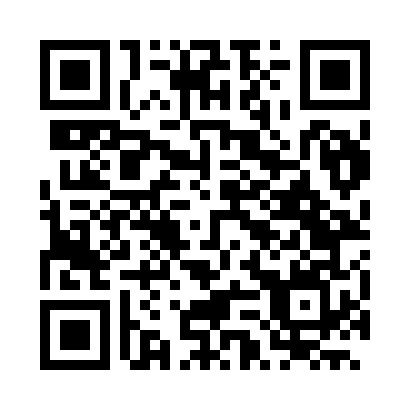 Prayer times for Carambei, BrazilWed 1 May 2024 - Fri 31 May 2024High Latitude Method: NonePrayer Calculation Method: Muslim World LeagueAsar Calculation Method: ShafiPrayer times provided by https://www.salahtimes.comDateDayFajrSunriseDhuhrAsrMaghribIsha1Wed5:256:4312:173:295:527:052Thu5:266:4312:173:285:517:043Fri5:266:4412:173:275:507:044Sat5:266:4412:173:275:507:035Sun5:276:4512:173:265:497:036Mon5:276:4512:173:265:487:027Tue5:276:4612:173:265:487:028Wed5:286:4612:173:255:477:019Thu5:286:4712:173:255:477:0110Fri5:296:4712:173:245:467:0011Sat5:296:4812:173:245:467:0012Sun5:296:4812:173:235:456:5913Mon5:306:4912:173:235:456:5914Tue5:306:4912:173:235:446:5915Wed5:316:5012:173:225:446:5816Thu5:316:5012:173:225:436:5817Fri5:316:5112:173:225:436:5818Sat5:326:5112:173:215:426:5719Sun5:326:5212:173:215:426:5720Mon5:336:5212:173:215:426:5721Tue5:336:5312:173:205:416:5622Wed5:336:5312:173:205:416:5623Thu5:346:5412:173:205:416:5624Fri5:346:5412:173:205:406:5625Sat5:346:5512:173:205:406:5626Sun5:356:5512:183:195:406:5527Mon5:356:5612:183:195:396:5528Tue5:366:5612:183:195:396:5529Wed5:366:5712:183:195:396:5530Thu5:366:5712:183:195:396:5531Fri5:376:5712:183:195:396:55